AGENDA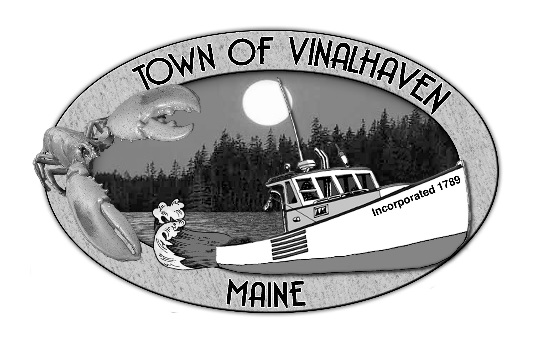 Monday, May 13th, 2019IMMEDIATELY FOLLOWING SPECIAL TOWN MEETING (6:00 PM)TOWN OFFICERoll Call Minutes – Approve the minutes from the April 22th, 2019 MeetingsApprove and Sign Treasurer’s Warrants # 46Approve Agenda 
Communications Speakers from the Floor Committee and Department Reports/AppointmentsAmbulance ReportsRoad CommissionerOld Business                            New Business GalamanderDraft Cemetery OrdinanceLiquor License Application - Lindsay Davis d/b/a The Sand Bar Catered Function Liquor License Application - Broadwing Farm LLC d/b/a Harvest MoonApprove and sign Annual Town Election Warrant - June 11th, 2019Approve and sign MSAD # 8 Election Warrant - June 11th, 2019Webster Beckman Smith - Games of chanceReport of Town Manager Report of MembersAdjourn 